Supplementary figure. CD4+ cells slopes.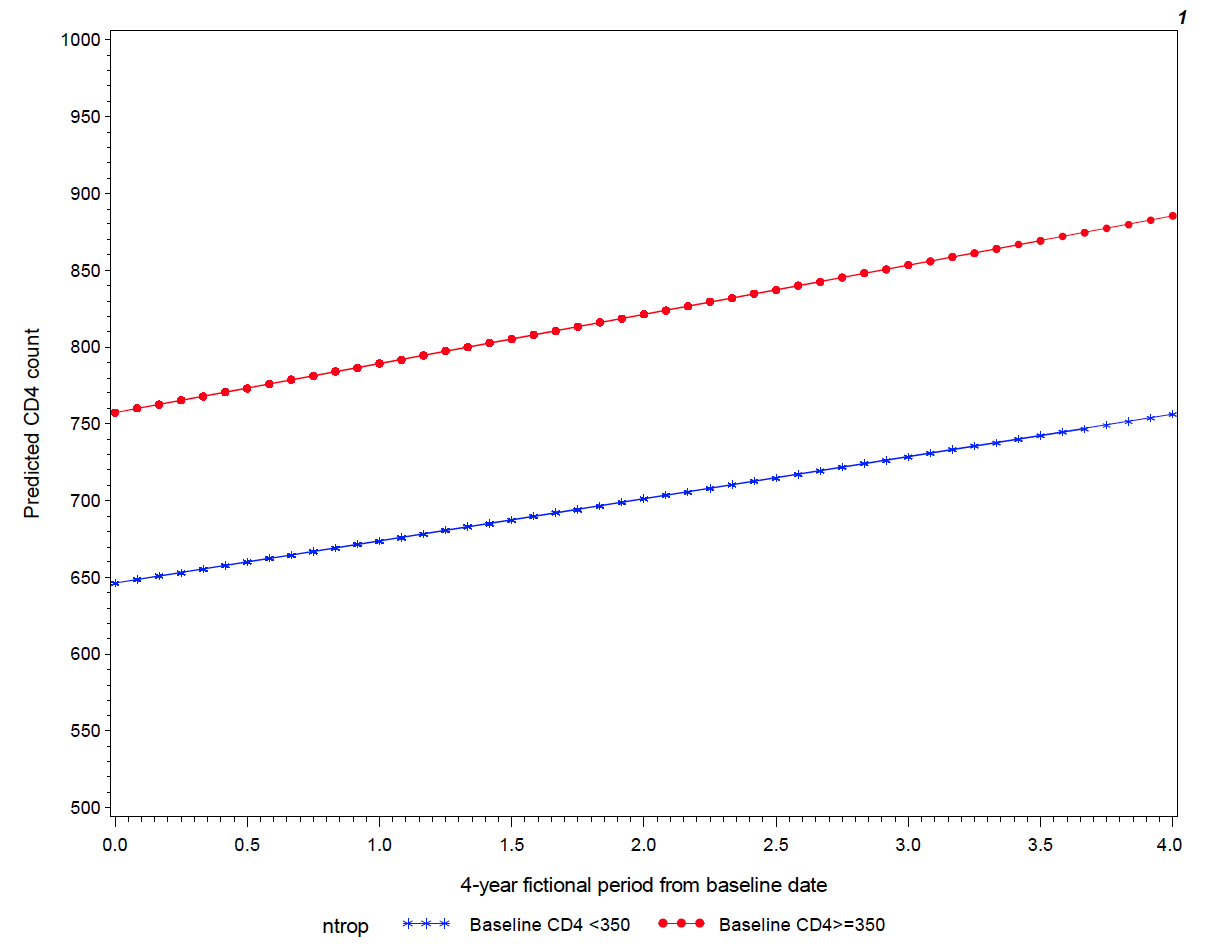 